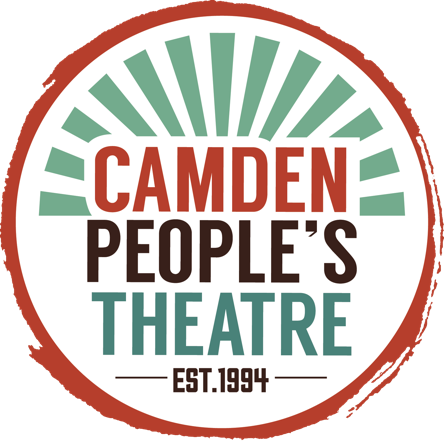 CONTENT TO CONSIDERFurther information from the companyTaf discusses his experience of deportation and immigration system throughout which includes the emotional impact – discussions of insomnia, isolation and dealing with effects of mental health.